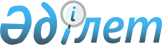 Атауы жоқ көшелерге атау беру туралыТүркістан облысы Келес ауданы Абай ауылы әкімінің 2023 жылғы 15 мамырдағы № 39 шешімі. Түркістан облысының Әділет департаментінде 2023 жылғы 16 мамырда № 6271-13 болып тіркелді
       "Қазақстан Республикасының әкімшілік-аумақтық құрылысы туралы" Қазақстан Республикасы Заңының 14-бабының 4) тармақшасына сәйкес, тиісті аумақ халқының пікірін ескере отырып және облыстық ономастика комиссиясының 2022 жылғы 18 қазандағы қорытындысы негізінде, ШЕШТІМ:
      1. Келес ауданы Абай ауылының атауы жоқ көшелеріне келесі атаулар берілсін:
      1) №1 атауы жоқ көшеге - Сабыр Рахимов көшесі;
      2) №2 атауы жоқ көшеге - Бауыржан Момышұлы көшесі;
      3) №3 атауы жоқ көшеге - Рақымжан Қошқарбаев көшесі;
      4) №4 атауы жоқ көшеге - Медеу көшесі;
      5) №5 атауы жоқ көшеге - Алаш көшесі;
      6) №6 атауы жоқ көшеге - Сауран көшесі;
      7) №7 атауы жоқ көшеге - Ұлытау көшесі;
      8) №8 атауы жоқ көшеге - Алтынтөбе көшесі;
      9) №9 атауы жоқ көшеге - Көктал көшесі;
      10) №10 атауы жоқ көшеге - Алтай көшесі;
      11) №11 атауы жоқ көшеге - Түркістан көшесі.
      2. Осы шешімнің орындалуын бақылауды өзіме қалдырамын.
      3. Осы шешім оның алғашқы ресми жарияланған күнінен кейін күнтізбелік он күн өткен соң қолданысқа енгізіледі.
					© 2012. Қазақстан Республикасы Әділет министрлігінің «Қазақстан Республикасының Заңнама және құқықтық ақпарат институты» ШЖҚ РМК
				
      Абай ауылының әкімі

Е. Абдирахманов
